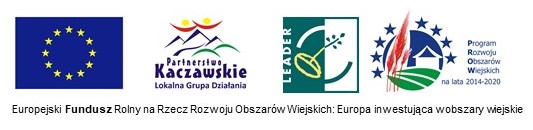 Operacja pn. „………………………………………………………”,  realizowana przez …………………………………….., mająca na celu ……………………………………….., współfinansowana jest ze środków Unii Europejskiej w ramach poddziałania 19.2  „Wsparcie na wdrażanie operacji w ramach strategii rozwoju lokalnego kierowanego przez społeczność” Programu Rozwoju Obszarów Wiejskich  na lata 2014-2020.Operacja realizowana w ramach Strategii Rozwoju Lokalnego Kierowanego przez Społeczność na lata 2016-2023, wdrażanej przez Stowarzyszenie „Lokalna Grupa Działania Partnerstwo Kaczawskie”.